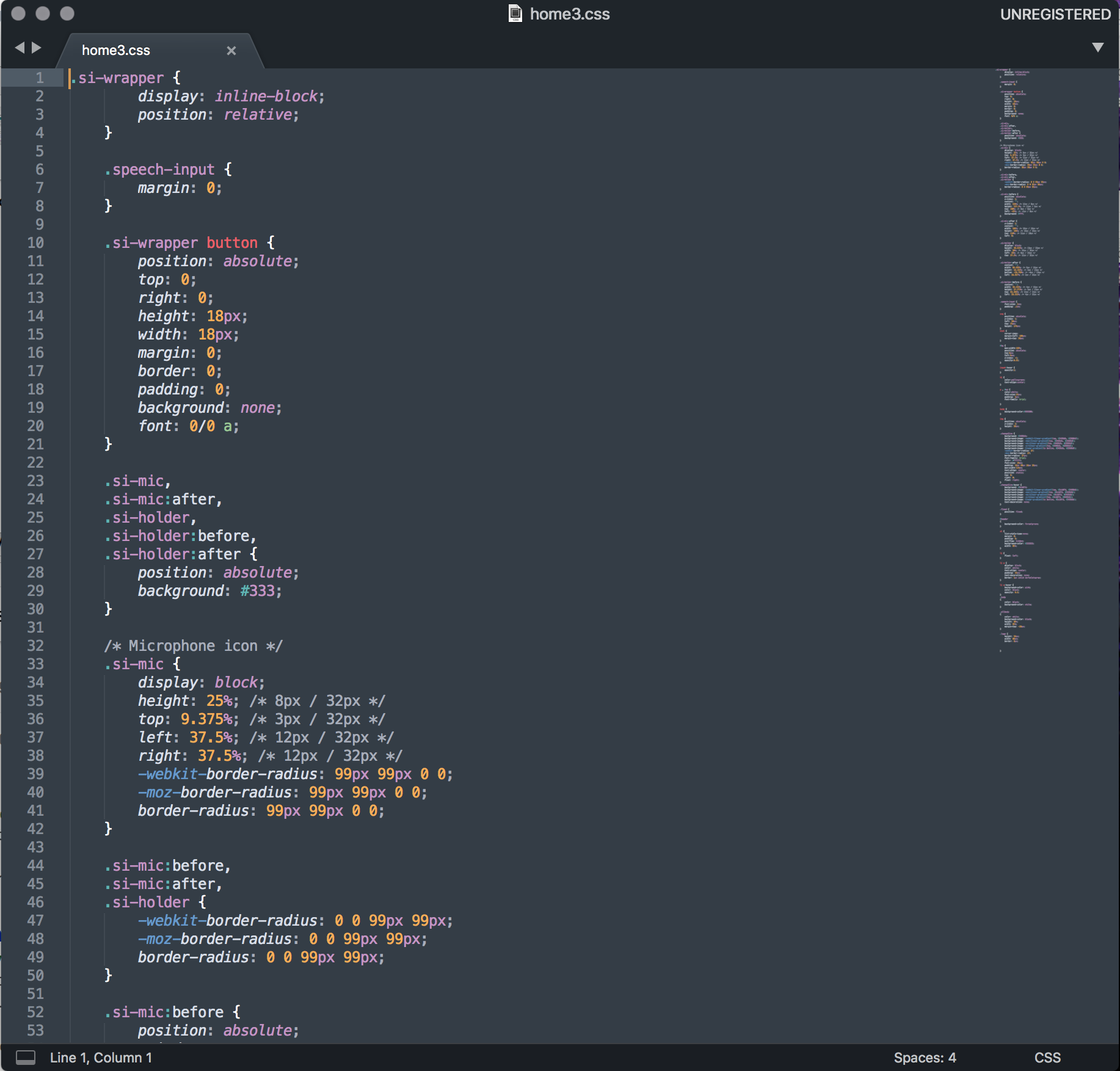 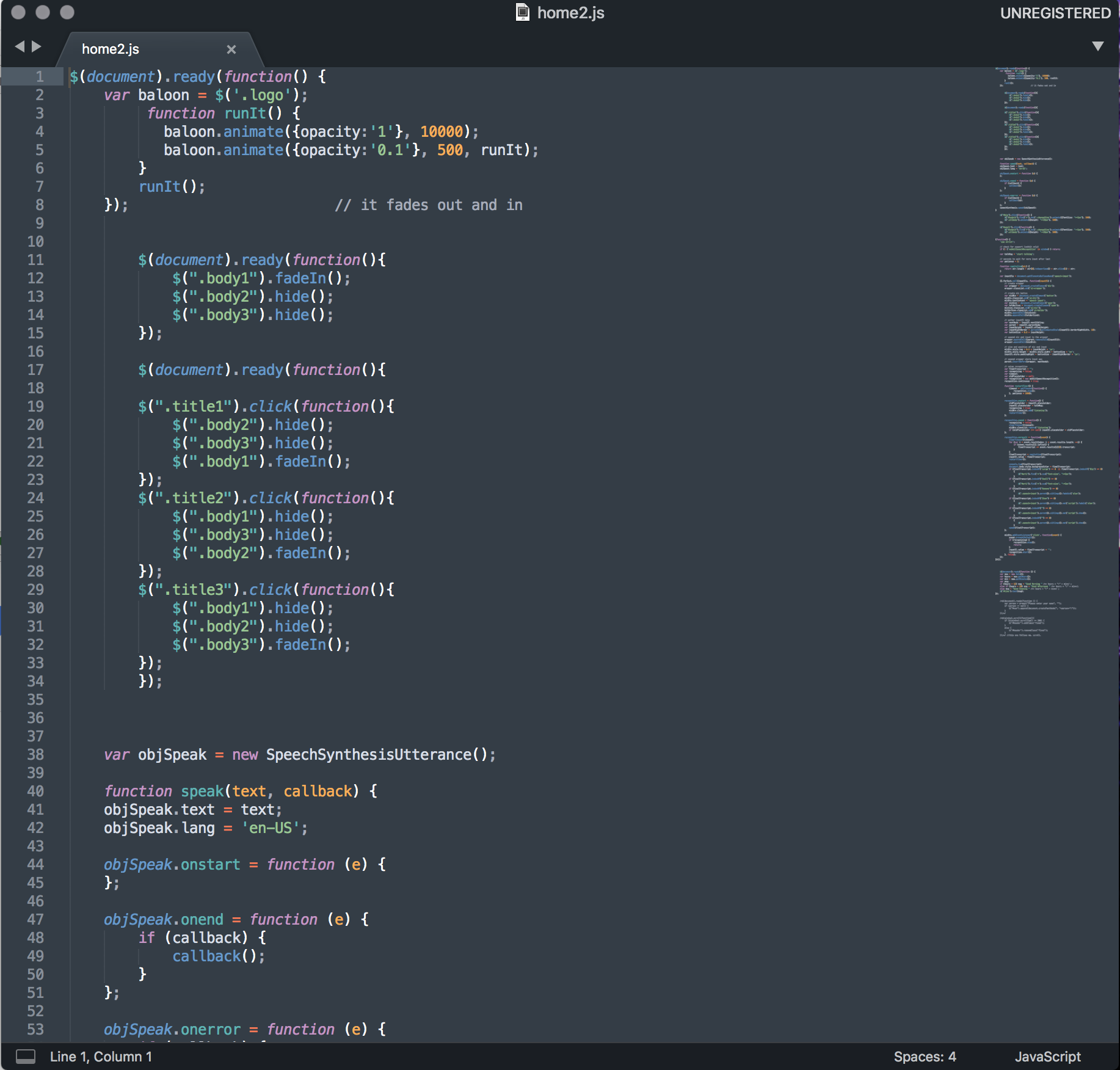 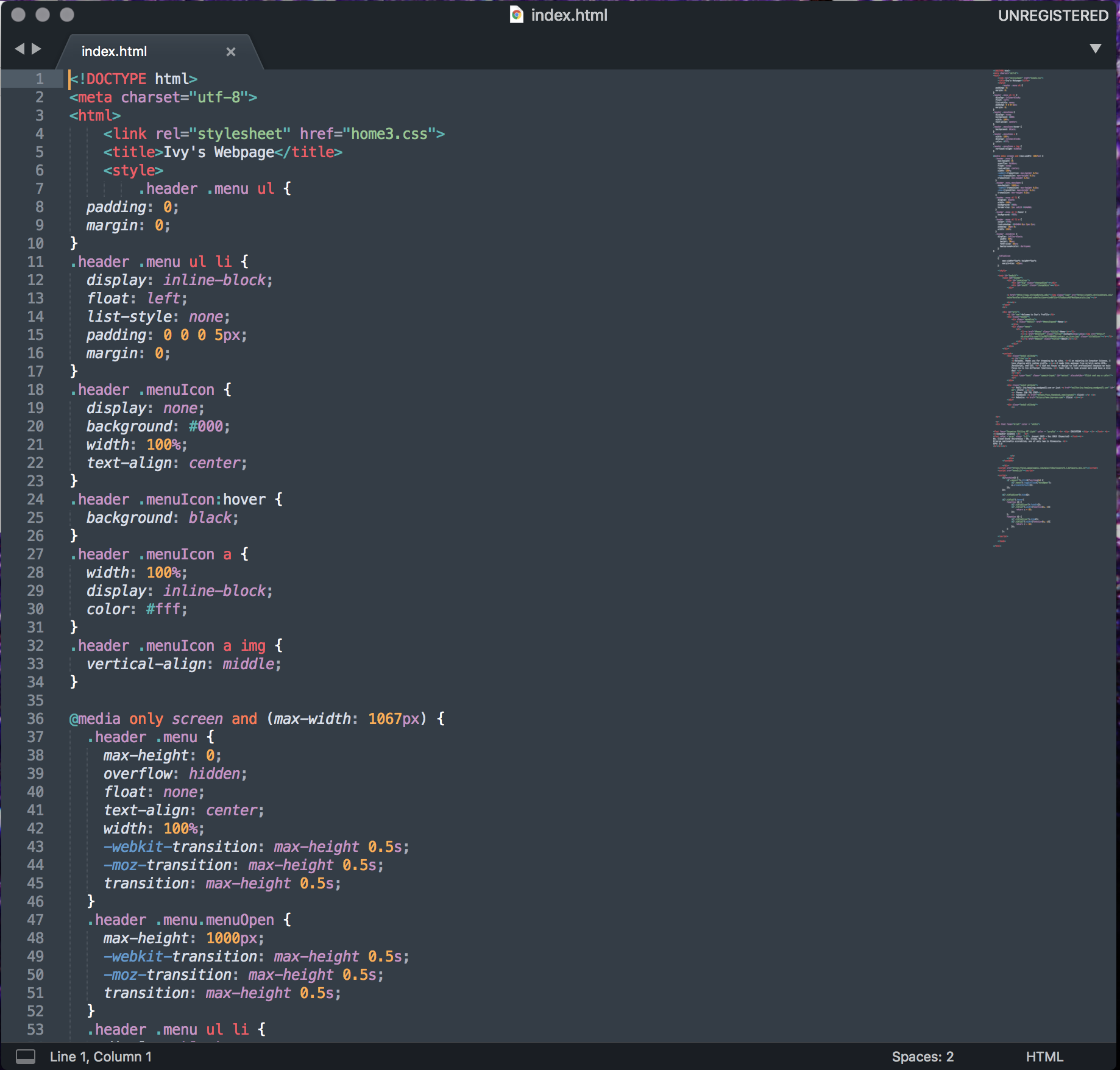 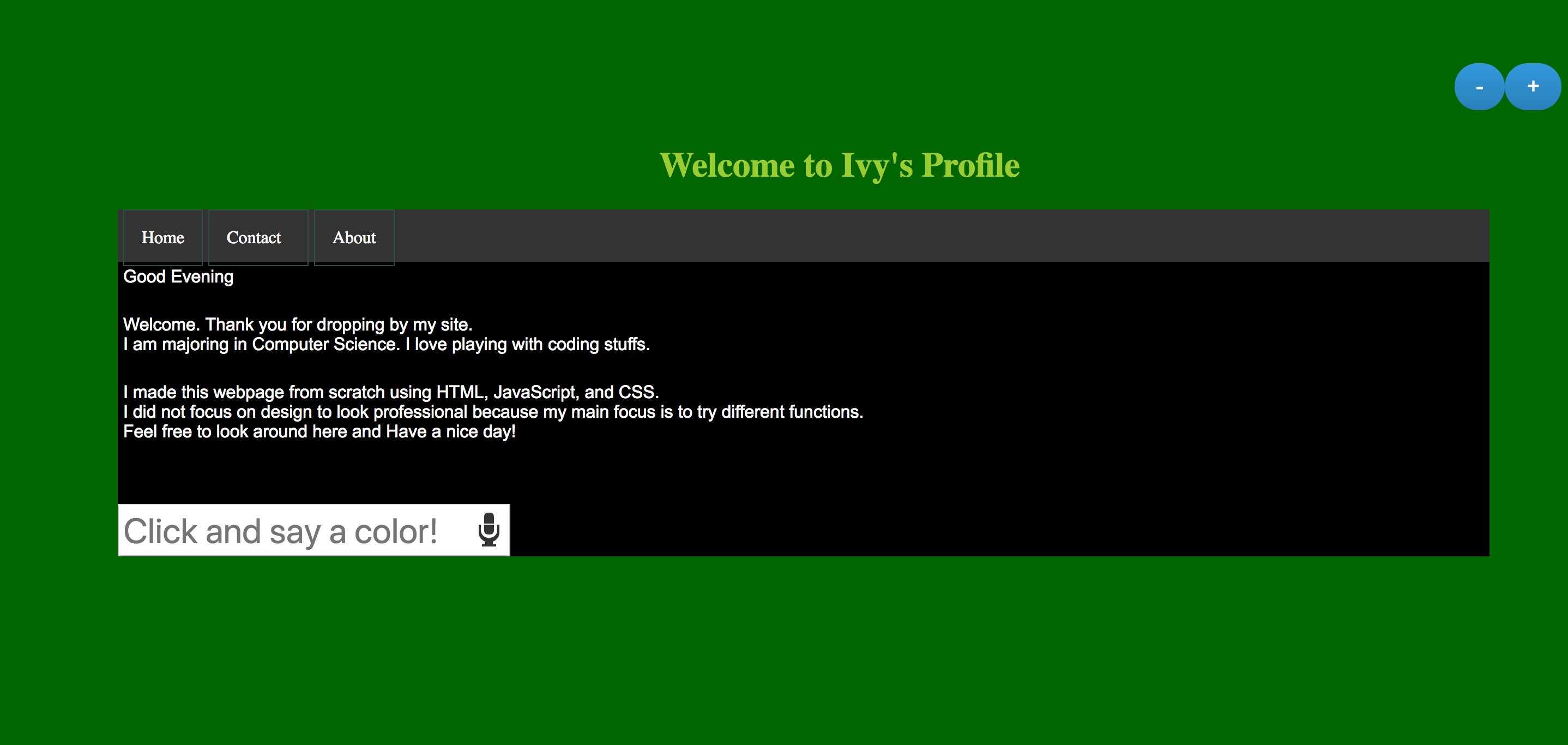 Please email me for the full codes which have lots of different functions. Ivy.heejung.seo@gmail.comThank you so much for taking your time to check my work!